ComparadoresComparadores - circuitos que detetam se dois números de n bits são iguais e, sendo diferentes, qual é o maior.SAÍDA 2 – COMPARADOR _________:A porta XNOR (ou coincidência) pode ser considerada como um comparador elementar de 1 bit. Na realidade, na sua saída teremos o valor lógico 1 se as duas entradas forem iguais e o valor lógico 0 se as entradas forem diferentes.Circuito logicoSAÍDA 4 – COMPARADOR __________:A porta XOR (ou exclusivo) pode ser considerada como um comparador elementar de 1 bit. Na realidade, na sua saída teremos o valor lógico 0 se as duas entradas forem iguais e o valor lógico 1 se as entradas forem diferentes.Cria um comparador que verifique se 2 bits são iguaisMultiplexers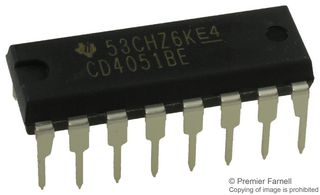 Um multiplexador, multiplexer, mux ou multiplex é um dispositivo que seleciona as informações de duas ou mais fontes de dados num único canal. Normalmente atua em conjunto com um desmultiplexador.Exemplo:Multiplexador (2/1) de 2 entradas (A e B) e uma saída Y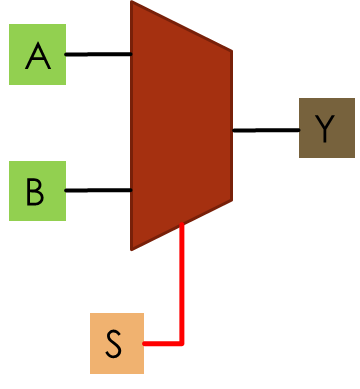 A tabela de verdade pode ser simplificada colocando o enfoque em z1 e z2.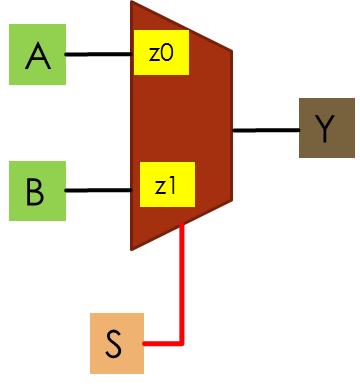 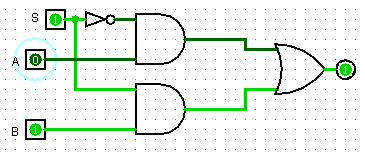 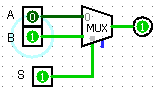 Exercício Mux 4:1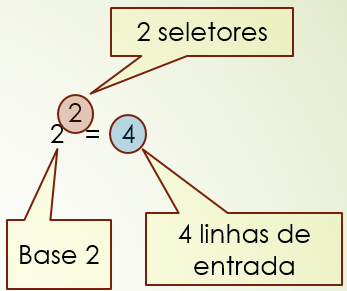 Cria o circuito lógicoCodificadoresCodificar - designa o processo de representar caracteres ou grupos de caracteres em código binário. CODIFICADORES – É um circuito capaz de converter um sinal de determinado tipo, como por exemplo decimal, num sinal binário ou BCD.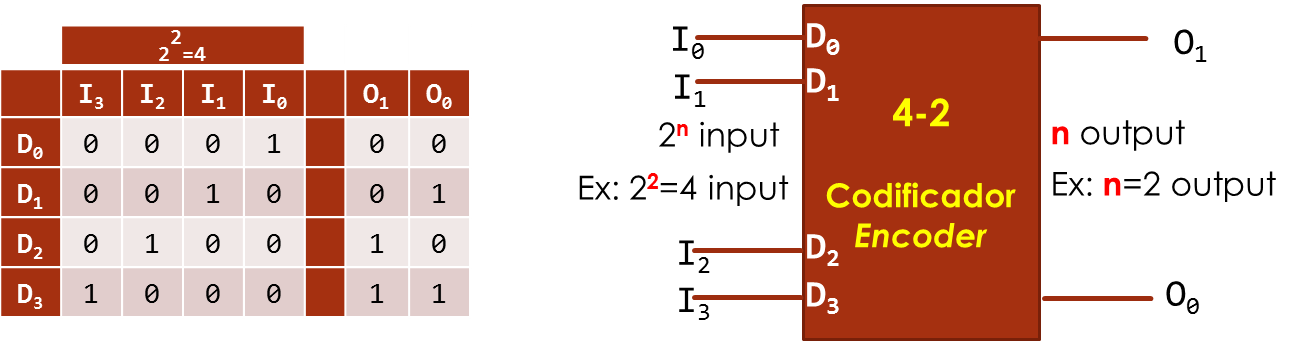 DescodificadoresDescodificar - converte a informação de binário para outra forma de representação (ex. binário para decimal).DESCODIFICADOR é, genericamente, um circuito com múltiplas entradas e múltiplas saídas, que converte entradas codificadas em saídas igualmente codificadas, em que o código usado na entrada é diferente do usado na saída. (ex: binário para decimal).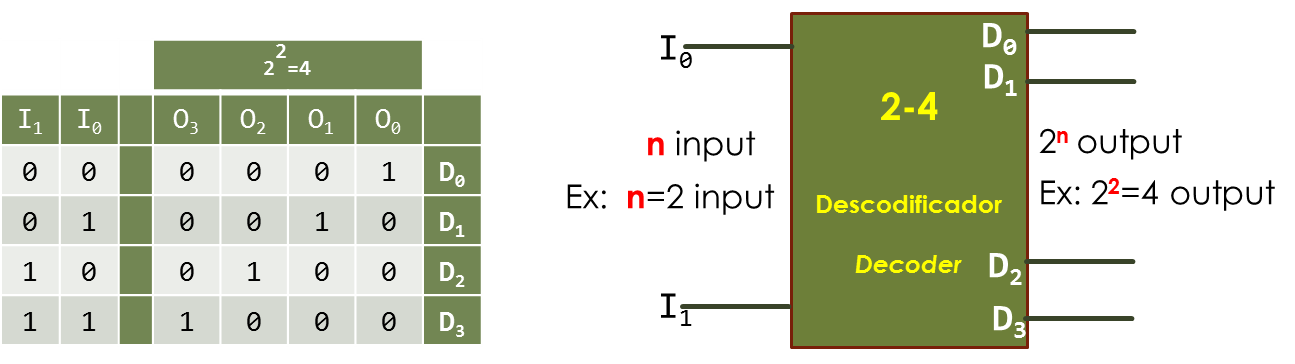 Codificadores de prioridadeCircuito lógicoNotas Finais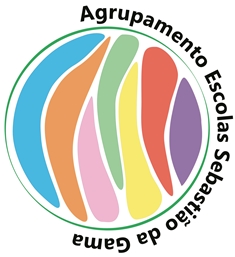 Escola Secundária de Sebastião da GamaSistemas Digitais e Arquitetura de Computadores – Módulo 3Ano 10º - Turma NProf. Carlos PereiraEntradasEntradasSaída 1Saída 2Saída 3Saída 4PosiçãoABA<BA=BA>BA<>B0123ExpressãoSeletorEntradasEntradasSaídaSBAY00000011010001111000101011011111SeletorSaídaSY0Z01z1SeletoresSeletoresSaídaS0S1f4 entradas e 2 saídas, ou seja, 4:2Porque base 2 elevado a 2 output, ou seja, 2^2=44 entradas e 2 saídas, ou seja, 4:2Porque base 2 elevado a 2 output, ou seja, 2^2=4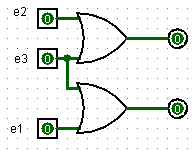 8 entradas e 3 saídas, ou seja, 8:3Porque base 2 elevado a 3 output, ou seja, 2^3=88 entradas e 3 saídas, ou seja, 8:3Porque base 2 elevado a 3 output, ou seja, 2^3=8Circuito lógicoCircuito lógicoExercício:O deposito de uma mota tem capacidade para 7 litros de combustível. Desenvolve um descodificador que indique sempre que o deposito atinga os 1, 3 e 5 litros de combustível. Exercício:O deposito de uma mota tem capacidade para 7 litros de combustível. Desenvolve um descodificador que indique sempre que o deposito atinga os 1, 3 e 5 litros de combustível. 3 entradas e 8 saídas, ou seja, 3:8Porque base 2 elevado a 3 input, ou seja, 2^3=83 entradas e 8 saídas, ou seja, 3:8Porque base 2 elevado a 3 input, ou seja, 2^3=8Circuito lógico.Circuito lógico.Exercício:O deposito de uma mota tem capacidade para 7 litros de combustível. Desenvolve um descodificador que indique sempre que o deposito atinga os 2, 3 e 5 litros de combustível. Exercício:O deposito de uma mota tem capacidade para 7 litros de combustível. Desenvolve um descodificador que indique sempre que o deposito atinga os 2, 3 e 5 litros de combustível. 3 entradas e 8 saídas, ou seja, 3:8Porque base 2 elevado a 3 input, ou seja, 2^3=83 entradas e 8 saídas, ou seja, 3:8Porque base 2 elevado a 3 input, ou seja, 2^3=8EntradasEntradasEntradasEntradasSaídasSaídase3e2e1e0s1s0s1S0